Федеральное государственное бюджетное учреждение наукиИнститут географии Российской академии наук(наименование научного учреждения)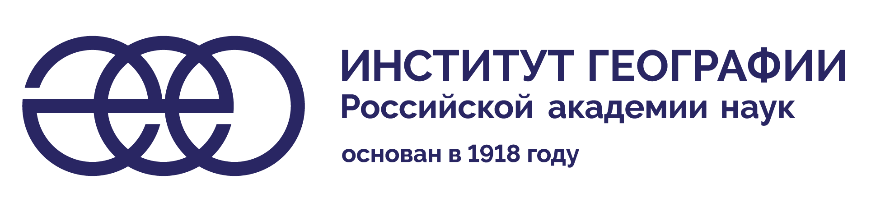 ИНДИВИДУАЛЬНЫЙ ПЛАН РАБОТЫ АСПИРАНТАФамилия, имя, отчество  Чевель Кира Анатольевна	Дата зачисления   01.11.2022	срок окончания аспирантуры  31.10.2026	Специальность, по которой проходит подготовку  Науки о Земле, 25.00.36  Геоэкология  	Тема диссертации  Геоэкологическая оценка качества и управления хозяйственно — питьевым водоснабжением урбанизированных территорий (на примере г. Москвы)(заполняется после утверждения темы диссертации на совете с указанием номера и даты протокола)Научный руководитель Кочуров Борис Иванович	(фамилия, имя, отчество)        ______ ведущий научный сотрудник Института географии РАН, доктор географических наук, профессор ____________________________________________________________________________________________________________(учёная степень и звание)ОБЪЯСНИТЕЛЬНАЯ ЗАПИСКА К ВЫБОРУ ТЕМЫ ДИССЕРТАЦИОННОЙ РАБОТЫТема: «Геоэкологическая оценка качества и управления источниками хозяйственно — питьевого водоснабжения урбанизированных территорий (на примере г. Москвы)Среди проблем глобального масштаба в настоящее время особенно важной является обеспечение населения мегаполисов полноценной и доброкачественной питьевой водой. В этой связи весьма актуальны исследования по оценке роли природных и технологических факторов, формирующих условия водопользования в регионе, что в полной мере справедливо и для такого крупного мегаполиса как Москва, расположенного в «водонапряженном» регионе с интенсивным техногенным воздействием на водные ресурсы. Это приводит к необходимости комплексного изучения геоэкологических проблем, связанных с водоснабжением на урбанизированных территориях.Выбор данной темы диссертационного исследования определяется применением комплексного геоэкологического подхода к сопряженной оценке функциональных связей в системе «водные ресурсы - питьевое водоснабжение - здоровье населения», осуществленного с применением оригинальных эколого-аналитических и математико-картографических методов. Будет выполнено интегральное зонирование территории Московского водного бассейна по уровням экологического риска, связанного с качеством хозяйственно-питьевого водопользования. Освещены вопросы управления геоэкологическими рисками при оценке качества централизованных и децентрализованных источников водоснабжения города.Решение данной проблематики поможет решить организационно-правовые, технологические, управленческие, социальные мероприятия, направленные на снижение негативного воздействия на источники хозяйственно — питьевого водоснабжения мегаполиса; осветить главные аспекты традиционных и современных способов водоподготовки, их плюсы и минусы.Реализация данной темы может способствовать улучшению экологической обстановке, восстановлению водных объектов и будет способствовать созданию благоприятной окружающей среды для населения Московского региона.УТВЕРЖДЕНО УЧЕНЫМ СОВЕТОМ« 	» 	г.протокол № 	ОБЩИЙ ПЛАН РАБОТЫАспирант Чевель Кира Анатольевна	« 	»	2022	г.Научный руководитель проф. Кочуров Борис Иванович	« 	»	2022	г.РАБОЧИЙ	ПЛАН	1-го года	ПОДГОТОВКИАттестация аспиранта научным руководителем   	Решение Аттестационной комиссии  	РАБОЧИЙ	ПЛАН	2-го года	ПОДГОТОВКИАттестация аспиранта научным руководителем   	Решение Аттестационной комиссии  	РАБОЧИЙ	ПЛАН	3-го года	ПОДГОТОВКИАттестация аспиранта научным руководителем   	Решение Аттестационной комиссии  	РАБОЧИЙ	ПЛАН	4-го года	ПОДГОТОВКИ(для аспирантов без отрыва от работы)Аспирант Чевель Кира Анатольевна	« 	» 	20	г.Научный руководитель проф. Кочуров Борис Иванович	« 	» 	20	г.Аттестация аспиранта научным руководителем   	Решение Аттестационной комиссии  	Аттестацию утверждаю: 	                                  (руководитель учебного заведения)                                                                                                           « ____» _______________20____г.Аспирант  Чевель Кира Анатольевна	защитила (представил к защите) кандидатскую диссертацию на тему   	на Совете  	Руководитель научного учреждения  	« 	» 	20	г.С отрывом от работыЛаборатория, отдел, секторБез отрыва от работы_____________________________________НАИМЕНОВАНИЕ РАБОТЫСрок выполненияПодготовка и сдача кандидатских экзаменов:а) Философия (посещение занятий, выполнение домашнихзаданий, подготовка к экзамену) 	б) Иностранный язык (посещение занятий, выполнение домашних заданий, подготовка к экзамену) 	в) Спец. дисциплина (подготовка к экзамену) 	Работа над диссертацией:а) Теоретическая работа (составление литературного обзора и изучение источников по теме Геоэкологическая оценка качества и управления хозяйственно — питьевого водоснабжения урбанизированных территорий (на примере г. Москвы) 	б) Экспериментальная работа (проведение полевых и лабораторных исследований, интерпретация результатов, выполнение расчетов, картографирование на основе ГИС технологий) 	        в) Оформление диссертацииНоябрь 2022 г. – май 2023 г.Ноябрь 2022 г. – май 2023 г.2022- 2023 г.Ноябрь 2022 г. – август 2023 г.Август 2023 г. – август 2024 г.Август 2024 г. – май 2025 г.НАИМЕНОВАНИЕ РАБОТЫОбъем и краткое содержание работыI.Подготовка и сдача кандидатских экзаменов:Философия наукиИностранный языкПосещение занятий, выполнение домашних занятий, подготовка к экзамену (еженедельно) Посещение занятий, выполнение домашних занятий, подготовка к экзамену (еженедельно)II. Работа над диссертацией: а) теоретическая работа:б) экспериментальная работа:в) публикация статей:Составление литературного обзора и изучение источников по теме Геоэкологическая оценка качества и управления источниками хозяйственно — питьевого водоснабжения урбанизированных территорий (на примере г. Москвы).Проведение полевых и лабораторных исследований, интерпретация результатов, выполнение расчетов, картографирование на основе ГИС технологий.Сбор и обработка материала для написания статей, написание и подача в рецензируемые журналы и сборники конференций (ноябрь/декабрь 2022 г. – июнь 2023 г.)Срок выполненияОтметка о выполнении, оценка или заключение кафедры, отдела, лаборатории или научного руководителяНАИМЕНОВАНИЕ РАБОТЫОбъем и краткое содержание работыI. Подготовка и сдача кандидатских экзаменовII. Работа над диссертацией: а) теоретическая работа:б) экспериментальная работа:в) публикация статей:Срок выполненияОтметка о выполнении, оценка или заключение кафедры, отдела, лаборатории или научного руководителяНАИМЕНОВАНИЕ РАБОТЫОбъем и краткое содержание работыI. Подготовка и сдача кандидатских экзаменовII. Работа над диссертацией: а) теоретическая работа:б) экспериментальная работа:в) публикация статей:Срок выполненияОтметка о выполнении, оценка или заключение кафедры, отдела, лаборатории или научного руководителяНАИМЕНОВАНИЕ РАБОТЫОбъём и краткое содержание работыI. Подготовка и сдача кандидатских экзаменов:а) философия;б) иностранный язык;в) спец. дисциплина.II. Работа над диссертацией: а) Теоретическая работаб) Экспериментальная работав) Публикация статейСрок выполненияОтметка о выполнении, оценка или заключение кафедры, отдела, лаборатории или научного руководителя